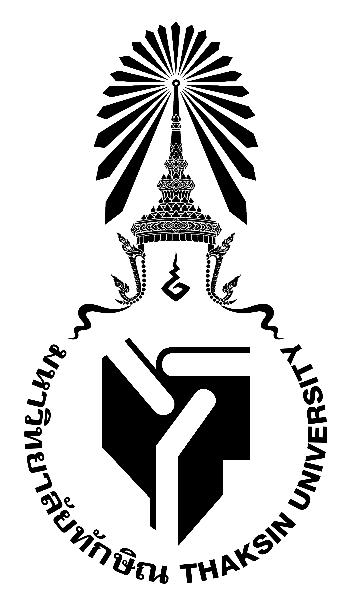 มคอ. 3 รายละเอียดของรายวิชาCourse Specification0319132 ทักษะและการตัดสินกรีฑาSkills and Instruction in Track and Fieldรายวิชานี้เป็นส่วนหนึ่งของหลักสูตร กศ.บ.สาขาวิชาพลศึกษา (4 ปี)หลักสูตรปรับปรุง พ.ศ.2562คณะศึกษาศาสตร์มหาวิทยาลัยทักษิณ วิทยาเขตพัทลุงสารบัญหมวด									หน้าหมวดที่1	ข้อมูลทั่วไป							1หมวดที่2	จุดมุ่งหมายและวัตถุประสงค์					2หมวดที่3	ลักษณะและการดำเนินการ					3หมวดที่4	การพัฒนาผลการเรียนรู้ของนิสิต					4หมวดที่5	แผนการสอนและการประเมินผล					6หมวดที่6	ทรัพยากรประกอบการเรียนการสอน				9หมวดที่7	การประเมินและปรับปรุงการดำเนินการของรายวิชา			9รายละเอียดของรายวิชาชื่อสถาบันอุดมศึกษา	: มหาวิทยาลัยทักษิณวิทยาเขต/คณะ/ภาควิชา	: หมวดวิชาศึกษาทั่วไปหมวดที่  1  ข้อมูลทั่วไป1.  รหัสชื่อรายวิชา จำนวนหน่วยกิต รายวิชาที่ต้องเรียนมาก่อน รายวิชาที่เรียนพร้อมกัน 
และคำอธิบายรายวิชา0319132  ทักษะและการตัดสินกรีฑากรีฑา				1(1-1-1)              Skills and Instruction in Track and Field		ทฤษฎี หลักการ และวิธีการฝึกทักษะ กลวิธีการเล่น อุปกรณ์และการดูแล  เทคนิคการสอนกรีฑา การสร้างเสริมสมรรถภาพ และฝึกปฏิบัติ	Theory, principle, and methods of Track and Field skills training and teaching, includes technic, tactic, and how to take care of equipment, fitness improvement and practice2.  หลักสูตรและประเภทของรายวิชาหลักสูตรการศึกษาบัณฑิตสาขาวิชาพลศึกษา (4 ปี) หมวดวิชาเฉพาะ  วิชาเอก3.  อาจารย์ผู้รับผิดชอบรายวิชาและอาจารย์ผู้สอนอาจารย์ผู้รับผิดชอบรายวิชา	อาจารย์คัชชา  ศิริรัตนพันธ์อาจารย์ผู้สอนรายวิชา		อาจารย์คัชชา  ศิริรัตนพันธ์5.  ภาคการศึกษา/ ชั้นปีที่เรียนภาคต้น / ชั้นปีที่  16.  สถานที่เรียนอาคารเรียน โรงยิมพลศึกษา/สนามกรีฑา  มหาวิทยาลัยทักษิณ  วิทยาเขตสงขลาอาคารเรียน โรงยิมพลศึกษา/สนามกรีฑา  มหาวิทยาลัยทักษิณ  วิทยาเขตพัทลุง7.  วันที่จัดทำหรือปรับปรุงรายละเอียดของรายวิชาครั้งล่าสุดหมวดที่  2  จุดมุ่งหมายและวัตถุประสงค์1.  จุดมุ่งหมายของรายวิชาเพื่อให้นิสิตเกิดการเรียนรู้/มีความสามารถ/สมรรถนะที่ต้องการด้านต่าง ๆ 	1.1  ให้มีความรู้ความเข้าใจพื้นฐานของกรีฑา การบริหารร่างกาย การเสริมสร้างสมรรถภาพทางกาย	1.2  ให้รู้คุณค่าและเห็นความสำคัญของการนำวิชากรีฑาไปใช้ในชีวิตประจำวัน	1.3  ให้มีความรู้และทักษะกรีฑาและสามารถนำไปใช้ในการออกกำลังกาย	1.4  นิสิตมีความสามารถในการเล่นการฝึกทักษะและเทคนิคเบื้องต้น กฎ กติกาการแข่งขันเบื้องต้น2.  วัตถุประสงค์ของรายวิชา2.1  เพื่อให้สอดคล้องกับสถานการณ์ในปัจจุบัน และสอดคล้องกับกรอบมาตรฐานคุณวุฒิระดับอุดมศึกษาหมวดที่  3  ลักษณะการดำเนินการ1.  จำนวนชั่วโมงที่ใช้ต่อภาคการศึกษา2.  จำนวนชั่วโมงต่อสัปดาห์ และช่องทางในการให้คำปรึกษาแนะนำทางวิชาการแก่นิสิตเป็นรายบุคคล6  ชั่วโมงต่อสัปดาห์/ฝึกทักษะและให้คำแนะนำเพิ่มเติมหลังเลิกเรียน ผ่านการเรียนออนไลน์ มหาวิทยาลัยทักษิณ ทั้ง 2 วิทยาเขต วิทยาเขตละ 2-3 วันหมวดที่ 4 การพัฒนาผลการเรียนรู้ของนิสิต1.	1.	แผนที่การกระจายความรับผิดชอบ (นำข้อมูลจาก ข้อ 3 หมวดที่ 4 ในเล่ม มคอ.2)	ระบุวิธีการประเมินผลการเรียนรู้หัวข้อย่อยแต่ละหัวข้อตามที่ปรากฏในแผนที่แสดงการกระจายความรับผิดชอบของรายวิชา (Curriculum Mapping) ตามที่กำหนดใน เล่มมคอ.2 สัปดาห์ที่ประเมิน และสัดส่วนของการประเมินหมวดที่  5  แผนการสอนและการประเมินผล1.  แผนการสอน2.  แผนการประเมินผลการเรียนรู้หมวดที่  6 ทรัพยากรประกอบการเรียนการสอน1.  ตำราเอกสารหลักและข้อมูลสำคัญ	- วารินทร์  อักษรนำ.คู่มือการสร้างและการใช้เกมประกอบการอบรม.กรุงเทพฯ:สำนักพิมพ์บุ๊คแบงค์.	- กรรวี บุญชัย. 2540. คิเนสิโอโลยีเบื้องต้น. กรุงเทพฯ: คุรุสภาลาดพร้าว.	- เจริญ กระบวนรัตน์. 2543. เทคนิคการฝึกกรีฑา. กรุงเทพฯ: ภาควิชาวิทยาศาสตร์การกีฬา 	คณะศึกษาศาสตร์ มหาวิทยาลัยเกษตรศาสตร์.2.  เอกสารและข้อมูลแนะนำไม่มีหมวดที่  7  การประเมินและปรับปรุงการดำเนินการของรายวิชา1.  กลยุทธ์การประเมินประสิทธิผลของรายวิชาโดยนิสิต1.1  ประเมินผลการสอนโดยใช้ระบบออนไลน์	1.2  สอบถามความคิดเห็นจากนิสิตในสัปดาห์สุดท้าย	1.3  ให้นิสิตเขียนแสดงความคิดเห็นการสอนในสัปดาห์สุดท้าย2.  กลยุทธ์การประเมินการสอนแบบประเมินผลการสอน ซึ่งเป็นแบบประเมินผลการสอนของมหาวิทยาลัย ที่กำหนดให้มีการประเมินการสอนของอาจารย์ผู้สอน โดยนิสิต ทุกภาคการศึกษา3.  การปรับปรุงการสอน3.1  นำผลการประเมินมาใช้ในการปรับปรุงการสอน	3.2  ค้นคว้าข้อมูลการนำความรู้ใหม่ๆ นำมาใช้ในการสอน	3.3  กลุ่มคณาจารย์จัดอภิปราย/สัมมนาเพื่อพัฒนารายวิชาให้มีสาระวิชาและการสอนให้เหมาะสมและน่าสนใจ4.  การทวนสอบมาตรฐานผลสัมฤทธิ์ของนิสิตในรายวิชา4.1  ประชุมคณาจารย์ผู้สอนทุกกลุ่มเพื่อทวนสอบคะแนนและเกรดของนิสิต	4.2  ให้นิสิตได้มีโอกาสตรวจสอบคะแนนและเกรดก่อนส่งเกรดให้สำนักทะเบียนและประมวลผล5.  การดำเนินการทบทวนและการวางแผนปรับปรุงประสิทธิผลของรายวิชานำผลที่ได้จากการสอบถามความคิดเห็น คะแนนสอบของนิสิต การประชุมสัมมนา นำมาสรุปผลและพัฒนารายวิชาก่อนการสอนในภาคการศึกษาถัดไปบรรยายสอนเสริมการฝึกปฏิบัติ/การฝึกงานภาคสนามการศึกษาด้วยตนเอง15 ชั่วโมง/ภาคการศึกษา-15 ชั่วโมง/ภาคการศึกษา15 ชั่วโมง/ภาคการศึกษารายวิชา1. ด้านคุณธรรม จริยธรรม1. ด้านคุณธรรม จริยธรรม1. ด้านคุณธรรม จริยธรรม2. ด้านความรู้2. ด้านความรู้2. ด้านความรู้2. ด้านความรู้2. ด้านความรู้2. ด้านความรู้3. ด้านทักษะทางปัญญา3. ด้านทักษะทางปัญญา3. ด้านทักษะทางปัญญา3. ด้านทักษะทางปัญญา4. ด้านทักษะความสัมพันธ์ระหว่างบุคคลและความรับผิดชอบ4. ด้านทักษะความสัมพันธ์ระหว่างบุคคลและความรับผิดชอบ4. ด้านทักษะความสัมพันธ์ระหว่างบุคคลและความรับผิดชอบ4. ด้านทักษะความสัมพันธ์ระหว่างบุคคลและความรับผิดชอบ5. ด้านทักษะการวิเคราะห์เชิงตัวเลขการสื่อสารและเทคโนโลยีสารสนเทศ5. ด้านทักษะการวิเคราะห์เชิงตัวเลขการสื่อสารและเทคโนโลยีสารสนเทศ5. ด้านทักษะการวิเคราะห์เชิงตัวเลขการสื่อสารและเทคโนโลยีสารสนเทศ6. ด้านทักษะด้านการจัดการเรียนรู้6. ด้านทักษะด้านการจัดการเรียนรู้6. ด้านทักษะด้านการจัดการเรียนรู้6. ด้านทักษะด้านการจัดการเรียนรู้รายวิชา1.11.21.32.12.22.32.42.52.63.13.23.33.44.14.24.34.45.15.25.36.16.26.36.4    วิชาเอก    วิชาเอก    วิชาเอก    วิชาเอก    วิชาเอก    วิชาเอก    วิชาเอก    วิชาเอก    วิชาเอก    วิชาเอก    วิชาเอก    วิชาเอก    วิชาเอก    วิชาเอก    วิชาเอก    วิชาเอก    วิชาเอก    วิชาเอก    วิชาเอก    วิชาเอก    วิชาเอก    วิชาเอก    วิชาเอก    วิชาเอก    วิชาเอก0319132 ทักษะและการตัดสินกรีฑา          ผลการเรียนรู้ผลการเรียนรู้วิธีการสอนวิธีการประเมินผลวิธีการประเมินผล1. ด้านคุณธรรม จริยธรรม1. ด้านคุณธรรม จริยธรรม1. ด้านคุณธรรม จริยธรรม1. ด้านคุณธรรม จริยธรรม1. ด้านคุณธรรม จริยธรรม1.3 ตระหนักถึงความสำคัญของการดำรงชีวิตและประกอบวิชาชีพตามคุณธรรมพื้นฐานและจรรยาบรรณของวิชาชีพครู1. การเรียนรู้ผ่านกระบวนการวิเคราะห์ และสะท้อนความคิดด้วยกิจกรรมการเรียนรู้เป็นรายบุคคล และรายกลุ่มสู่การสร้างความเข้าใจด้วยตนเองผ่านการเขียนอนุทินสะท้อนผลการเรียนรู้  2. การเรียนรู้ผ่านประสบการณ์ตรง เช่น การแสดงบทบาทสมมติ การทำกิจกรรมกลุ่ม การจัดกิจกรรมบำเพ็ญประโยชน์3. การเรียนรู้จากต้นแบบ เช่น กรณีตัวอย่างบุคคลในสังคมหรือท้องถิ่น ครูผู้สอน เพื่อน วิทยากร หรือบุคคลในประวัติศาสตร์4. การเรียนรู้ผ่านวัฒนธรรมองค์กร ที่ปลูกฝังให้นิสิตมีระเบียบวินัย โดยเน้นการเข้าชั้นเรียนให้ตรงเวลาตลอดจนการแต่งกายที่เป็นไปตามระเบียบของมหาวิทยาลัย5. การสอดแทรกเรื่องคุณธรรม จริยธรรมในการสอนทุกรายวิชาโดยอาจารย์ผู้สอน 1. อาจารย์ประเมินผลจากการสังเกตพฤติกรรมการแสดงออกของนิสิต เช่น การตรงเวลาของนิสิตในการเข้าชั้นเรียนการส่งงานตามกำหนดระยะเวลาที่มอบหมาย และการร่วมกิจกรรม 2. อาจารย์และนิสิตประเมินจากความพร้อมเพรียงของนิสิตในการเข้าร่วมกิจกรรมต่าง ๆ3. นิสิตประเมินผลการเรียนรู้ด้วยตนเอง ก่อนและหลังการเรียน1. อาจารย์ประเมินผลจากการสังเกตพฤติกรรมการแสดงออกของนิสิต เช่น การตรงเวลาของนิสิตในการเข้าชั้นเรียนการส่งงานตามกำหนดระยะเวลาที่มอบหมาย และการร่วมกิจกรรม 2. อาจารย์และนิสิตประเมินจากความพร้อมเพรียงของนิสิตในการเข้าร่วมกิจกรรมต่าง ๆ3. นิสิตประเมินผลการเรียนรู้ด้วยตนเอง ก่อนและหลังการเรียน2. ด้านความรู้2. ด้านความรู้2. ด้านความรู้2. ด้านความรู้2. ด้านความรู้2.4 มีความรู้ความเข้าใจเกี่ยวกับแนวคิดทฤษฎีและหลักการที่เกี่ยวข้องกับพัฒนาการและการเรียนรู้ของผู้เรียนการจัดการเรียนการสอนการวิจัยและกฎหมายที่เกี่ยวข้องกับการศึกษารวมถึงมีความรู้ ความเชี่ยวชาญในศาสตร์ทางพลศึกษาและศาสตร์ที่เกี่ยวข้องและสามารถประยุกต์กายวิภาค สรีรวิทยา และหลักกลศาสตร์ เพื่อพัฒนาประสิทธิภาพในการเคลื่อนไหวของร่างกาย1.การให้ภาพรวมความรู้ก่อนเข้าสู่เนื้อหาที่เรียน การเชื่อมโยงความรู้ใหม่กับความรู้เดิมหรือความรู้จากศาสตร์ที่เกี่ยวข้อง และการสรุปความรู้ใหม่หลังจบบทเรียน โดยเลือกใช้วิธีการสอนที่เหมาะสมกับเนื้อหา2. การใช้วิธีจัดการเรียนรู้ที่เน้นผู้เรียนเป็นสำคัญอย่างหลากหลายที่เหมาะสมตามเนื้อหาสาระ และจุดมุ่งหมายในการเรียนรู้เพื่อการเรียนรู้ทั้งองค์ความรู้และทักษะกระบวนการเรียนรู้ ที่เน้นหลักการทางทฤษฎี และประยุกต์ใช้ทางปฏิบัติในบริบทจริง3. การเรียนรู้จากสื่อและแหล่งเรียนรู้ที่หลากหลายทั้งภายในและภายนอกห้องเรียนโดยคำนึงถึงทั้งการเปลี่ยนแปลงทางเทคโนโลยี และการคงไว้ซึ่งภูมิปัญญาที่ทรงคุณค่า4. การเรียนรู้จากสถานการณ์จริงในการปฏิบัติงานในวิชาชีพครู1. นิสิตประเมินตนเองก่อนเรียนและหลังเรียน2. อาจารย์ประเมินด้วยการทดสอบย่อย ทดสอบกลางภาค และทดสอบปลายภาคเรียน3. อาจารย์ประเมินความเข้าใจของนิสิตจากการสะท้อนความคิดในรูปแบบต่าง ๆ เช่น การนำเสนอปากเปล่า การตรวจผลงาน การแสดงออกระหว่างการทำกิจกรรมการเรียนรู้ เป็นต้น1. นิสิตประเมินตนเองก่อนเรียนและหลังเรียน2. อาจารย์ประเมินด้วยการทดสอบย่อย ทดสอบกลางภาค และทดสอบปลายภาคเรียน3. อาจารย์ประเมินความเข้าใจของนิสิตจากการสะท้อนความคิดในรูปแบบต่าง ๆ เช่น การนำเสนอปากเปล่า การตรวจผลงาน การแสดงออกระหว่างการทำกิจกรรมการเรียนรู้ เป็นต้น2.5 สามารถวิเคราะห์สังเคราะห์ประเมินและนำความรู้เกี่ยวกับแนวคิดทฤษฎีและหลักการที่เกี่ยวข้องกับพัฒนาการและการเรียนรู้ของผู้เรียนการจัดการเรียนการสอนการวิจัยและกฎหมายที่เกี่ยวข้องกับการศึกษาไปใช้ในการจัดการเรียนการสอนและการพัฒนาผู้เรียนอย่างเหมาะสมและมีประสิทธิภาพ1.การให้ภาพรวมความรู้ก่อนเข้าสู่เนื้อหาที่เรียน การเชื่อมโยงความรู้ใหม่กับความรู้เดิมหรือความรู้จากศาสตร์ที่เกี่ยวข้อง และการสรุปความรู้ใหม่หลังจบบทเรียน โดยเลือกใช้วิธีการสอนที่เหมาะสมกับเนื้อหา2. การใช้วิธีจัดการเรียนรู้ที่เน้นผู้เรียนเป็นสำคัญอย่างหลากหลายที่เหมาะสมตามเนื้อหาสาระ และจุดมุ่งหมายในการเรียนรู้เพื่อการเรียนรู้ทั้งองค์ความรู้และทักษะกระบวนการเรียนรู้ ที่เน้นหลักการทางทฤษฎี และประยุกต์ใช้ทางปฏิบัติในบริบทจริง3. การเรียนรู้จากสื่อและแหล่งเรียนรู้ที่หลากหลายทั้งภายในและภายนอกห้องเรียนโดยคำนึงถึงทั้งการเปลี่ยนแปลงทางเทคโนโลยี และการคงไว้ซึ่งภูมิปัญญาที่ทรงคุณค่า4. การเรียนรู้จากสถานการณ์จริงในการปฏิบัติงานในวิชาชีพครู1. นิสิตประเมินตนเองก่อนเรียนและหลังเรียน2. อาจารย์ประเมินด้วยการทดสอบย่อย ทดสอบกลางภาค และทดสอบปลายภาคเรียน3. อาจารย์ประเมินความเข้าใจของนิสิตจากการสะท้อนความคิดในรูปแบบต่าง ๆ เช่น การนำเสนอปากเปล่า การตรวจผลงาน การแสดงออกระหว่างการทำกิจกรรมการเรียนรู้ เป็นต้น1. นิสิตประเมินตนเองก่อนเรียนและหลังเรียน2. อาจารย์ประเมินด้วยการทดสอบย่อย ทดสอบกลางภาค และทดสอบปลายภาคเรียน3. อาจารย์ประเมินความเข้าใจของนิสิตจากการสะท้อนความคิดในรูปแบบต่าง ๆ เช่น การนำเสนอปากเปล่า การตรวจผลงาน การแสดงออกระหว่างการทำกิจกรรมการเรียนรู้ เป็นต้น2.6ตระหนักถึงคุณค่าของการนำความรู้เกี่ยวกับแนวคิดทฤษฎีและหลักการที่เกี่ยวข้องกับพัฒนาการและการเรียนรู้ของผู้เรียนการจัดการเรียนการสอนการวิจัยและกฎหมายที่เกี่ยวข้องกับการศึกษามาบูรณาการในการจัดการเรียนการสอนทางด้านพลศึกษาอย่างเหมาะสม1.การให้ภาพรวมความรู้ก่อนเข้าสู่เนื้อหาที่เรียน การเชื่อมโยงความรู้ใหม่กับความรู้เดิมหรือความรู้จากศาสตร์ที่เกี่ยวข้อง และการสรุปความรู้ใหม่หลังจบบทเรียน โดยเลือกใช้วิธีการสอนที่เหมาะสมกับเนื้อหา2. การใช้วิธีจัดการเรียนรู้ที่เน้นผู้เรียนเป็นสำคัญอย่างหลากหลายที่เหมาะสมตามเนื้อหาสาระ และจุดมุ่งหมายในการเรียนรู้เพื่อการเรียนรู้ทั้งองค์ความรู้และทักษะกระบวนการเรียนรู้ ที่เน้นหลักการทางทฤษฎี และประยุกต์ใช้ทางปฏิบัติในบริบทจริง3. การเรียนรู้จากสื่อและแหล่งเรียนรู้ที่หลากหลายทั้งภายในและภายนอกห้องเรียนโดยคำนึงถึงทั้งการเปลี่ยนแปลงทางเทคโนโลยี และการคงไว้ซึ่งภูมิปัญญาที่ทรงคุณค่า4. การเรียนรู้จากสถานการณ์จริงในการปฏิบัติงานในวิชาชีพครู1. นิสิตประเมินตนเองก่อนเรียนและหลังเรียน2. อาจารย์ประเมินด้วยการทดสอบย่อย ทดสอบกลางภาค และทดสอบปลายภาคเรียน3. อาจารย์ประเมินความเข้าใจของนิสิตจากการสะท้อนความคิดในรูปแบบต่าง ๆ เช่น การนำเสนอปากเปล่า การตรวจผลงาน การแสดงออกระหว่างการทำกิจกรรมการเรียนรู้ เป็นต้น1. นิสิตประเมินตนเองก่อนเรียนและหลังเรียน2. อาจารย์ประเมินด้วยการทดสอบย่อย ทดสอบกลางภาค และทดสอบปลายภาคเรียน3. อาจารย์ประเมินความเข้าใจของนิสิตจากการสะท้อนความคิดในรูปแบบต่าง ๆ เช่น การนำเสนอปากเปล่า การตรวจผลงาน การแสดงออกระหว่างการทำกิจกรรมการเรียนรู้ เป็นต้น3. ด้านทักษะทางปัญญา3. ด้านทักษะทางปัญญา3. ด้านทักษะทางปัญญา3. ด้านทักษะทางปัญญา3. ด้านทักษะทางปัญญา3.3 สามารถวิเคราะห์และใช้วิจารณญาณในการตัดสินเกี่ยวกับการจัดการเรียนการสอนและการพัฒนาผู้เรียนและสร้างสรรค์องค์ความรู้หรือนวัตกรรมไปใช้ในการพัฒนาตนเองการจัดการเรียนการสอนและผู้เรียน รวมทั้งสามารถนำความรู้เกี่ยวกับแนวคิดทฤษฎีและหลักการที่เกี่ยวข้องในศาสตร์สาขาพลศึกษาไปใช้ในการจัดการเรียนรู้ได้อย่างมีประสิทธิภาพ1. การเรียนรู้ผ่านกระบวนการคิดเพื่อส่งเสริมการคิดวิเคราะห์ คิดสังเคราะห์   คิดอย่างมีวิจารณญาณ คิดสร้างสรรค์ ด้วยกิจกรรมการเรียนรู้ที่หลากหลาย2. การเรียนรู้ผ่านกระบวนการวิจัย ทั้งในรายวิชาที่ศึกษาและการทำวิจัยในชั้นเรียน3. การเรียนรู้จากประสบการณ์ตรงในการปฏิบัติงานในวิชาชีพครู1. นิสิตประเมินกระบวนการพัฒนาความสามารถทางปัญญาของตน เช่น การสังเกต การตั้งคำถาม การสืบค้นข้อมูล การคิดวิเคราะห์ การสังเคราะห์ การสะท้อนและสื่อความคิด เป็นต้น2. อาจารย์ประเมินความสามารถทางปัญญาทั้งการคิดที่เป็นนามธรรมและการแสดงออกที่เป็นรูปธรรม เช่น สังเกตพฤติกรรมการทำงานของนิสิต ประเมินจากการนำเสนอรายงานในชั้นเรียน การทดสอบโดยใช้แบบทดสอบหรือสัมภาษณ์ ประเมินตามสภาพจริงจากผลงาน และการปฏิบัติของนิสิต เป็นต้น1. นิสิตประเมินกระบวนการพัฒนาความสามารถทางปัญญาของตน เช่น การสังเกต การตั้งคำถาม การสืบค้นข้อมูล การคิดวิเคราะห์ การสังเคราะห์ การสะท้อนและสื่อความคิด เป็นต้น2. อาจารย์ประเมินความสามารถทางปัญญาทั้งการคิดที่เป็นนามธรรมและการแสดงออกที่เป็นรูปธรรม เช่น สังเกตพฤติกรรมการทำงานของนิสิต ประเมินจากการนำเสนอรายงานในชั้นเรียน การทดสอบโดยใช้แบบทดสอบหรือสัมภาษณ์ ประเมินตามสภาพจริงจากผลงาน และการปฏิบัติของนิสิต เป็นต้น3.4ตระหนักถึงคุณค่าของการใช้วิถีทางปัญญาในการดำรงชีวิตการประกอบวิชาชีพและการแก้ปัญหาและมีความเป็นผู้นำในการปฏิบัติงานอย่างมีวิสัยทัศน์ในการพัฒนาการสอนพลศึกษา1. การเรียนรู้ผ่านกระบวนการคิดเพื่อส่งเสริมการคิดวิเคราะห์ คิดสังเคราะห์   คิดอย่างมีวิจารณญาณ คิดสร้างสรรค์ ด้วยกิจกรรมการเรียนรู้ที่หลากหลาย2. การเรียนรู้ผ่านกระบวนการวิจัย ทั้งในรายวิชาที่ศึกษาและการทำวิจัยในชั้นเรียน3. การเรียนรู้จากประสบการณ์ตรงในการปฏิบัติงานในวิชาชีพครู1. นิสิตประเมินกระบวนการพัฒนาความสามารถทางปัญญาของตน เช่น การสังเกต การตั้งคำถาม การสืบค้นข้อมูล การคิดวิเคราะห์ การสังเคราะห์ การสะท้อนและสื่อความคิด เป็นต้น2. อาจารย์ประเมินความสามารถทางปัญญาทั้งการคิดที่เป็นนามธรรมและการแสดงออกที่เป็นรูปธรรม เช่น สังเกตพฤติกรรมการทำงานของนิสิต ประเมินจากการนำเสนอรายงานในชั้นเรียน การทดสอบโดยใช้แบบทดสอบหรือสัมภาษณ์ ประเมินตามสภาพจริงจากผลงาน และการปฏิบัติของนิสิต เป็นต้น1. นิสิตประเมินกระบวนการพัฒนาความสามารถทางปัญญาของตน เช่น การสังเกต การตั้งคำถาม การสืบค้นข้อมูล การคิดวิเคราะห์ การสังเคราะห์ การสะท้อนและสื่อความคิด เป็นต้น2. อาจารย์ประเมินความสามารถทางปัญญาทั้งการคิดที่เป็นนามธรรมและการแสดงออกที่เป็นรูปธรรม เช่น สังเกตพฤติกรรมการทำงานของนิสิต ประเมินจากการนำเสนอรายงานในชั้นเรียน การทดสอบโดยใช้แบบทดสอบหรือสัมภาษณ์ ประเมินตามสภาพจริงจากผลงาน และการปฏิบัติของนิสิต เป็นต้น4. ทักษะความสัมพันธ์ระหว่างบุคคลและความรับผิดชอบ4. ทักษะความสัมพันธ์ระหว่างบุคคลและความรับผิดชอบ4. ทักษะความสัมพันธ์ระหว่างบุคคลและความรับผิดชอบ4. ทักษะความสัมพันธ์ระหว่างบุคคลและความรับผิดชอบ4. ทักษะความสัมพันธ์ระหว่างบุคคลและความรับผิดชอบ4.1 มีความรู้ความเข้าใจเกี่ยวกับบทบาทหน้าที่และความรับผิดชอบของตนเองและสมาชิกในสังคมและหลักการทำงานและอยู่ร่วมกับผู้อื่นอย่างเป็นกัลยาณมิตร1. การเรียนรู้ผ่านประสบการณ์ตรงจากการทำงานร่วมกับผู้อื่น ในลักษณะกิจกรรมคู่ และกิจกรรมกลุ่มเพื่อฝึกทักษะกระบวนการกลุ่ม ฝึกความรับผิดชอบ และการยอมรับในความแตกต่าง ในการเรียนรู้รายวิชาที่ศึกษาในชั้นเรียน2. การเรียนรู้ผ่านกิจกรรมสะท้อนความคิด ความรู้สึกร่วมกับผู้อื่น1. อาจารย์ประเมินจากพฤติกรรมและการแสดงออกของนิสิตในการทำกิจกรรมกลุ่มในชั้นเรียน และสังเกตจากพฤติกรรมที่แสดงออกในการร่วมกิจกรรมต่าง ๆ2. นิสิตประเมินตนเองโดยใช้แบบประเมินกระบวนการกลุ่ม1. อาจารย์ประเมินจากพฤติกรรมและการแสดงออกของนิสิตในการทำกิจกรรมกลุ่มในชั้นเรียน และสังเกตจากพฤติกรรมที่แสดงออกในการร่วมกิจกรรมต่าง ๆ2. นิสิตประเมินตนเองโดยใช้แบบประเมินกระบวนการกลุ่ม4.2 สามารถสร้างความสัมพันธ์ที่ดีมีความรับผิดชอบและสามารถทำงานร่วมกับผู้อื่นอย่างมีความสุข และมีประสิทธิภาพ1. การเรียนรู้ผ่านประสบการณ์ตรงจากการทำงานร่วมกับผู้อื่น ในลักษณะกิจกรรมคู่ และกิจกรรมกลุ่มเพื่อฝึกทักษะกระบวนการกลุ่ม ฝึกความรับผิดชอบ และการยอมรับในความแตกต่าง ในการเรียนรู้รายวิชาที่ศึกษาในชั้นเรียน2. การเรียนรู้ผ่านกิจกรรมสะท้อนความคิด ความรู้สึกร่วมกับผู้อื่น1. อาจารย์ประเมินจากพฤติกรรมและการแสดงออกของนิสิตในการทำกิจกรรมกลุ่มในชั้นเรียน และสังเกตจากพฤติกรรมที่แสดงออกในการร่วมกิจกรรมต่าง ๆ2. นิสิตประเมินตนเองโดยใช้แบบประเมินกระบวนการกลุ่ม1. อาจารย์ประเมินจากพฤติกรรมและการแสดงออกของนิสิตในการทำกิจกรรมกลุ่มในชั้นเรียน และสังเกตจากพฤติกรรมที่แสดงออกในการร่วมกิจกรรมต่าง ๆ2. นิสิตประเมินตนเองโดยใช้แบบประเมินกระบวนการกลุ่ม4.3 เคารพในความแตกต่างและปฏิบัติต่อผู้เรียน และเพื่อนร่วมงานด้วยความเข้าใจและเป็นมิตร4.4ตระหนักถึงคุณค่าของการมีความรับผิดชอบและการอยู่ร่วมกับผู้อื่นอย่างเป็นกัลยาณมิตรและเอาใจใส่ในบริบทความแตกต่างของผู้เรียนด้านวัฒนธรรม ศาสนา และพัฒนาการการเรียนรู้ อย่างเสมอภาค5. ด้านทักษะการวิเคราะห์เชิงตัวเลขการสื่อสาร และการใช้เทคโนโลยีสารสนเทศ5. ด้านทักษะการวิเคราะห์เชิงตัวเลขการสื่อสาร และการใช้เทคโนโลยีสารสนเทศ5. ด้านทักษะการวิเคราะห์เชิงตัวเลขการสื่อสาร และการใช้เทคโนโลยีสารสนเทศ5. ด้านทักษะการวิเคราะห์เชิงตัวเลขการสื่อสาร และการใช้เทคโนโลยีสารสนเทศ5. ด้านทักษะการวิเคราะห์เชิงตัวเลขการสื่อสาร และการใช้เทคโนโลยีสารสนเทศ5.3 ตระหนักถึงคุณค่าของการใช้ภาษาพูดภาษาเขียนเทคโนโลยีสารสนเทศและคณิตศาสตร์และสถิติพื้นฐานในการสื่อสารการเรียนรู้ข้อมูลข่าวสารด้านพลศึกษา และการจัดการเรียนการสอน1. การเรียนรู้จากประสบการณ์ตรงโดยใช้สื่อเทคโนโลยี โปรแกรมคอมพิวเตอร์ และการสื่อสารแบบ on-line ในกิจกรรมการเรียนรู้รายวิชาต่าง ๆ 2. การเรียนรู้จากต้นแบบในการใช้เทคโนโลยีในการสืบค้น และสื่อสาร เช่น จากผู้สอน เพื่อน วิทยากรผู้เชี่ยวชาญ1. อาจารย์ประเมินจากเทคนิคการนำเสนอผลงาน2. อาจารย์สังเกตพฤติกรรมการใช้เทคโนโลยีระหว่างกระบวนการเรียนรู้3. นิสิตสะท้อนความรู้ ความเข้าใจ ความคิดเห็นผ่านเทคโนโลยีในรูปแบบต่าง ๆ1. อาจารย์ประเมินจากเทคนิคการนำเสนอผลงาน2. อาจารย์สังเกตพฤติกรรมการใช้เทคโนโลยีระหว่างกระบวนการเรียนรู้3. นิสิตสะท้อนความรู้ ความเข้าใจ ความคิดเห็นผ่านเทคโนโลยีในรูปแบบต่าง ๆ6.ด้านทักษะด้านการจัดการเรียนรู้เทคโนโลยีสารสนเทศ6.ด้านทักษะด้านการจัดการเรียนรู้เทคโนโลยีสารสนเทศ6.ด้านทักษะด้านการจัดการเรียนรู้เทคโนโลยีสารสนเทศ6.ด้านทักษะด้านการจัดการเรียนรู้เทคโนโลยีสารสนเทศ6.ด้านทักษะด้านการจัดการเรียนรู้เทคโนโลยีสารสนเทศ  6.1 มีความรู้ความเข้าใจ  และความเชี่ยวชาญเกี่ยวกับแนวคิดหลักการและทฤษฎีที่เกี่ยวข้องกับการจัดการเรียนการสอนการวัดประเมินผลการจัดการชั้นเรียน การบันทึกและรายงานผลการจัดการเรียนการสอน และการวิจัยในชั้นเรียนทางด้านพลศึกษา  6.1 มีความรู้ความเข้าใจ  และความเชี่ยวชาญเกี่ยวกับแนวคิดหลักการและทฤษฎีที่เกี่ยวข้องกับการจัดการเรียนการสอนการวัดประเมินผลการจัดการชั้นเรียน การบันทึกและรายงานผลการจัดการเรียนการสอน และการวิจัยในชั้นเรียนทางด้านพลศึกษา1. การเรียนรู้จากประสบการณ์ตรงผ่านการสอนของอาจารย์ด้วยวิธีการที่หลากหลาย เช่น การศึกษากรณีตัวอย่าง การสังเกตการณ์สอน การสังเกตพฤติกรรมผู้เรียน การสัมภาษณ์ผู้มีประสบการณ์ การฝึกเขียนแผนการจัดการเรียนรู้ การผลิตสื่อประกอบการจัดการเรียนรู้ การทดลองสอน เป็นต้น 2. การเรียนรู้จากต้นแบบ ได้แก่ ผู้สอน เพื่อน ครูประจำการ ผู้บริหารสถานศึกษา1. การเรียนรู้จากประสบการณ์ตรงผ่านการสอนของอาจารย์ด้วยวิธีการที่หลากหลาย เช่น การศึกษากรณีตัวอย่าง การสังเกตการณ์สอน การสังเกตพฤติกรรมผู้เรียน การสัมภาษณ์ผู้มีประสบการณ์ การฝึกเขียนแผนการจัดการเรียนรู้ การผลิตสื่อประกอบการจัดการเรียนรู้ การทดลองสอน เป็นต้น 2. การเรียนรู้จากต้นแบบ ได้แก่ ผู้สอน เพื่อน ครูประจำการ ผู้บริหารสถานศึกษา1. อาจารย์สังเกตพฤติกรรมการเรียนรู้และพัฒนาการด้านทักษะการสอน2.อาจารย์ประเมินจากการนำเสนอผลงาน และการทดลองสอน3. นิสิตประเมินตนเอง 1. อาจารย์สังเกตพฤติกรรมการเรียนรู้และพัฒนาการด้านทักษะการสอน2.อาจารย์ประเมินจากการนำเสนอผลงาน และการทดลองสอน3. นิสิตประเมินตนเอง   6.2 สามารถวางแผนออกแบบปฏิบัติการสอนจัดการชั้นเรียนวัดและประเมินผลการเรียนรู้ บันทึกและรายงานผลการจัดการเรียนการสอน และทำวิจัยในชั้นเรียน เพื่อพัฒนาศักยภาพของผู้เรียนได้อย่างเหมาะสมตามความแตกต่างระหว่างบุคคล  6.2 สามารถวางแผนออกแบบปฏิบัติการสอนจัดการชั้นเรียนวัดและประเมินผลการเรียนรู้ บันทึกและรายงานผลการจัดการเรียนการสอน และทำวิจัยในชั้นเรียน เพื่อพัฒนาศักยภาพของผู้เรียนได้อย่างเหมาะสมตามความแตกต่างระหว่างบุคคล1. การเรียนรู้จากประสบการณ์ตรงผ่านการสอนของอาจารย์ด้วยวิธีการที่หลากหลาย เช่น การศึกษากรณีตัวอย่าง การสังเกตการณ์สอน การสังเกตพฤติกรรมผู้เรียน การสัมภาษณ์ผู้มีประสบการณ์ การฝึกเขียนแผนการจัดการเรียนรู้ การผลิตสื่อประกอบการจัดการเรียนรู้ การทดลองสอน เป็นต้น 2. การเรียนรู้จากต้นแบบ ได้แก่ ผู้สอน เพื่อน ครูประจำการ ผู้บริหารสถานศึกษา1. การเรียนรู้จากประสบการณ์ตรงผ่านการสอนของอาจารย์ด้วยวิธีการที่หลากหลาย เช่น การศึกษากรณีตัวอย่าง การสังเกตการณ์สอน การสังเกตพฤติกรรมผู้เรียน การสัมภาษณ์ผู้มีประสบการณ์ การฝึกเขียนแผนการจัดการเรียนรู้ การผลิตสื่อประกอบการจัดการเรียนรู้ การทดลองสอน เป็นต้น 2. การเรียนรู้จากต้นแบบ ได้แก่ ผู้สอน เพื่อน ครูประจำการ ผู้บริหารสถานศึกษา1. อาจารย์สังเกตพฤติกรรมการเรียนรู้และพัฒนาการด้านทักษะการสอน2.อาจารย์ประเมินจากการนำเสนอผลงาน และการทดลองสอน3. นิสิตประเมินตนเอง 1. อาจารย์สังเกตพฤติกรรมการเรียนรู้และพัฒนาการด้านทักษะการสอน2.อาจารย์ประเมินจากการนำเสนอผลงาน และการทดลองสอน3. นิสิตประเมินตนเอง 6.3 สามารถสร้างสรรค์สภาพแวดล้อมทางกายภาพ และบรรยากาศการเรียนรู้ที่อบอุ่น มั่นคง ปลอดภัย6.3 สามารถสร้างสรรค์สภาพแวดล้อมทางกายภาพ และบรรยากาศการเรียนรู้ที่อบอุ่น มั่นคง ปลอดภัย1. การเรียนรู้จากประสบการณ์ตรงผ่านการสอนของอาจารย์ด้วยวิธีการที่หลากหลาย เช่น การศึกษากรณีตัวอย่าง การสังเกตการณ์สอน การสังเกตพฤติกรรมผู้เรียน การสัมภาษณ์ผู้มีประสบการณ์ การฝึกเขียนแผนการจัดการเรียนรู้ การผลิตสื่อประกอบการจัดการเรียนรู้ การทดลองสอน เป็นต้น 2. การเรียนรู้จากต้นแบบ ได้แก่ ผู้สอน เพื่อน ครูประจำการ ผู้บริหารสถานศึกษา1. การเรียนรู้จากประสบการณ์ตรงผ่านการสอนของอาจารย์ด้วยวิธีการที่หลากหลาย เช่น การศึกษากรณีตัวอย่าง การสังเกตการณ์สอน การสังเกตพฤติกรรมผู้เรียน การสัมภาษณ์ผู้มีประสบการณ์ การฝึกเขียนแผนการจัดการเรียนรู้ การผลิตสื่อประกอบการจัดการเรียนรู้ การทดลองสอน เป็นต้น 2. การเรียนรู้จากต้นแบบ ได้แก่ ผู้สอน เพื่อน ครูประจำการ ผู้บริหารสถานศึกษา1. อาจารย์สังเกตพฤติกรรมการเรียนรู้และพัฒนาการด้านทักษะการสอน2.อาจารย์ประเมินจากการนำเสนอผลงาน และการทดลองสอน3. นิสิตประเมินตนเอง 1. อาจารย์สังเกตพฤติกรรมการเรียนรู้และพัฒนาการด้านทักษะการสอน2.อาจารย์ประเมินจากการนำเสนอผลงาน และการทดลองสอน3. นิสิตประเมินตนเอง    6.4 ตระหนักถึงคุณค่าของการนำแนวคิดหลักการและทฤษฎีที่เกี่ยวข้องกับการสอน  การวัดประเมินผล การจัดการชั้นเรียน การบันทึกและรายงานผลการจัดการเรียนการสอน และการวิจัยในชั้นเรียนทางด้านพลศึกษา มาใช้ในการพัฒนาศักยภาพของผู้เรียนได้อย่างเหมาะสมตามความแตกต่างระหว่างบุคคล   6.4 ตระหนักถึงคุณค่าของการนำแนวคิดหลักการและทฤษฎีที่เกี่ยวข้องกับการสอน  การวัดประเมินผล การจัดการชั้นเรียน การบันทึกและรายงานผลการจัดการเรียนการสอน และการวิจัยในชั้นเรียนทางด้านพลศึกษา มาใช้ในการพัฒนาศักยภาพของผู้เรียนได้อย่างเหมาะสมตามความแตกต่างระหว่างบุคคล1. การเรียนรู้จากประสบการณ์ตรงผ่านการสอนของอาจารย์ด้วยวิธีการที่หลากหลาย เช่น การศึกษากรณีตัวอย่าง การสังเกตการณ์สอน การสังเกตพฤติกรรมผู้เรียน การสัมภาษณ์ผู้มีประสบการณ์ การฝึกเขียนแผนการจัดการเรียนรู้ การผลิตสื่อประกอบการจัดการเรียนรู้ การทดลองสอน เป็นต้น 2. การเรียนรู้จากต้นแบบ ได้แก่ ผู้สอน เพื่อน ครูประจำการ ผู้บริหารสถานศึกษา1. การเรียนรู้จากประสบการณ์ตรงผ่านการสอนของอาจารย์ด้วยวิธีการที่หลากหลาย เช่น การศึกษากรณีตัวอย่าง การสังเกตการณ์สอน การสังเกตพฤติกรรมผู้เรียน การสัมภาษณ์ผู้มีประสบการณ์ การฝึกเขียนแผนการจัดการเรียนรู้ การผลิตสื่อประกอบการจัดการเรียนรู้ การทดลองสอน เป็นต้น 2. การเรียนรู้จากต้นแบบ ได้แก่ ผู้สอน เพื่อน ครูประจำการ ผู้บริหารสถานศึกษา1. อาจารย์สังเกตพฤติกรรมการเรียนรู้และพัฒนาการด้านทักษะการสอน2.อาจารย์ประเมินจากการนำเสนอผลงาน และการทดลองสอน3. นิสิตประเมินตนเอง 1. อาจารย์สังเกตพฤติกรรมการเรียนรู้และพัฒนาการด้านทักษะการสอน2.อาจารย์ประเมินจากการนำเสนอผลงาน และการทดลองสอน3. นิสิตประเมินตนเอง สัปดาห์ที่หัวข้อ/รายละเอียดจำนวนชั่วโมงจำนวนชั่วโมงกิจกรรมการเรียน การสอน สื่อที่ใช้ผู้สอนสัปดาห์ที่หัวข้อ/รายละเอียดบรรยายปฏิบัติกิจกรรมการเรียน การสอน สื่อที่ใช้ผู้สอน1ปฐมนิเทศ/แนะนำเรื่องการเรียนความรู้เบื้องต้นเกี่ยวกับกรีฑา - ความหมายของกรีฑา - ความเป็นมาของกรีฑา - ประวัติความเป็นมาของกีฬาโอลิมปิก - ประโยชน์ของการเล่นกรีฑา - ประเภทของการแข่งขันกรีฑา11บรรยายอ.คัชชา2-3การอบอุ่นร่างกายและการทำให้ร่างกายคืนสู่สภาพปกติสำหรับการเล่นกรีฑา  - การอบอุ่นร่างกาย - ความหมายของการอบอุ่นร่างกาย - ความสำคัญของการอบอุ่นร่างกาย - วิธีการอบอุ่นร่างกายสำหรับนักกรีฑา - ตัวอย่างกิจกรรมการอบอุ่นร่างกายสำหรับการเล่นกรีฑา - การทำให้ร่างกายคืนสู่สภาพปกติสำหรับการเล่นกรีฑา    22บรรยายและสาธิต พร้อมทั้งฝึกปฏิบัติอ.คัชชา4กรีฑาประเภทลู่ (การวิ่งระยะสั้นการวิ่งผลัดและการวิ่งข้ามรั้ว) / กติกา- หลักเบื้องต้นของกรีฑาประเภทลู่	11บรรยายและสาธิต พร้อมทั้งฝึกปฏิบัติอ.คัชชา5การเริ่มต้น/การเข้าเส้นชัยของการวิ่งระยะสั้น/กติกา- เทคนิคการเริ่มต้นออกวิ่ง/การเข้าเส้นชัยของการวิ่งระยะสั้น- ลำดับขั้นตอนในการสอนทักษะการเริ่มต้นออกวิ่ง/เข้าเส้นชัยของการวิ่งระยะสั้น- เทคนิคการวิ่งระยะสั้น	- ลำดับขั้นตอนในการสอนทักษะการวิ่งระยะสั้น			11บรรยายและสาธิต พร้อมทั้งฝึกปฏิบัติอ.คัชชา6ทักษะการวิ่งผลัด/กติกา- เทคนิคการวิ่งผลัด- ลำดับขั้นตอนในการสอนทักษะการวิ่งผลัด	11บรรยายและสาธิต พร้อมทั้งฝึกปฏิบัติอ.คัชชา7ทักษะการวิ่งข้ามรั้ว/กติกา- เทคนิคการวิ่งข้ามรั้ว	- ลำดับขั้นตอนในการสอนทักษะการวิ่งข้ามรั้ว11บรรยายและสาธิต พร้อมทั้งฝึกปฏิบัติอ.คัชชา8กรีฑาประเภทลาน (ประเภทกระโดด)- หลักเบื้องต้นของกรีฑา/กติกาประเภทกระโดด11บรรยายและสาธิต พร้อมทั้งฝึกปฏิบัติอ.คัชชา9สอบกลางภาคสอบกลางภาคสอบกลางภาคสอบกลางภาคสอบกลางภาค10ทักษะกระโดดไกล- เทคนิคของทักษะกระโดดไกล- ลำดับขั้นตอนในการสอนทักษะกระโดดไกล	11บรรยายและสาธิต พร้อมทั้งฝึกปฏิบัติอ.คัชชา11ทักษะเขย่งก้าวกระโดด- เทคนิคของทักษะเขย่งก้าวกระโดด- ลำดับขั้นตอนในการสอนทักษะเขย่งก้าวกระโดด11บรรยายและสาธิต พร้อมทั้งฝึกปฏิบัติอ.คัชชา12ทักษะกระโดดสูง- เทคนิคทักษะกระโดดสูง- ลำดับขั้นตอนในการสอนทักษะกระโดดสูง	11บรรยายและสาธิต พร้อมทั้งฝึกปฏิบัติอ.คัชชา13-14กรีฑาประเภทลาน(ประเภททุ่ม พุ่ง ขว้าง)- หลักเบื้องต้น/กติกาของกรีฑาประเภททุ่ม พุ่ง ขว้าง- เทคนิคทักษะการทุ่มน้ำหนัก- ลำดับขั้นตอนในการสอนทักษะทุ่มน้ำหนัก		22บรรยายและสาธิต พร้อมทั้งฝึกปฏิบัติอ.คัชชา15ทักษะการขว้างจักร- เทคนิคทักษะทุ่มน้ำหนัก- ลำดับขั้นตอนในการสอนทักษะขว้างจักร11บรรยายและสาธิต พร้อมทั้งฝึกปฏิบัติอ.คัชชา16ทักษะการพุ่งแหลน- เทคนิคทักษะพุ่งแหลน- ลำดับขั้นตอนในการสอนทักษะพุ่งแหลน11บรรยายและสาธิต พร้อมทั้งฝึกปฏิบัติอ.คัชชา17สอบปลายภาคสอบปลายภาคสอบปลายภาคสอบปลายภาคสอบปลายภาค18สอบปลายภาคสอบปลายภาคสอบปลายภาคสอบปลายภาคสอบปลายภาคลำดับผลการเรียนรู้วิธีประเมินสัปดาห์ที่ประเมินสัดส่วนของการประเมินผล1ด้านคุณธรรมจริยธรรม(1.3)การเข้าชั้นเรียน  การส่งงานภายในกำหนดเวลา  ความมีระเบียบวินัยในการทำงานทุกสัปดาห์10 %2ด้านความรู้(2.4, 2.5, 2.6)ศึกษาค้นคว้าทำรายงานและนำเสนอการสอบกลางภาค/การสอบปลายภาคสัปดาห์ที่ 9สัปดาห์ที่ 17-1830 %20 %20 %3ด้านทักษะทางปัญญา(3.3, 3.4)สังเกตผลจากการประเมินผลงานสังเกตจากพฤติกรรมการเรียนรู้ทุกสัปดาห์5 %4ด้านทักษะความสัมพันธ์ระหว่างบุคคลและความรับผิดชอบ(4.1, 4.2, 4.3, 4.4)สังเกตการทำกิจกรรมกลุ่มสัปดาห์ที่นำเสนองาน5 %5ด้านทักษะการวิเคราะห์เชิงตัวเลข การสื่อสารและเทคโนโลยีสารสนเทศ(5.3)การเลือกใช้สารสนเทศในการนำเสนอข้อมูลสัปดาห์ที่นำเสนองาน5 %6ด้านทักษะด้านการจัดการเรียนรู้(6.1, 6.2 ,6.3, 6.4)การนำเสนองานทั้งรายบุคคลและกิจกรรมกลุ่มสัปดาห์ที่นำเสนอ5 %รวมรวมรวมรวม100 %